3GPP TSG-SA5 Meeting #142-e 	S5-222325rev3e-meeting, 4 - 12 April 2022Source:	HuaweiTitle:	Add desptiption of deployment optionsDocument for:	ApprovalAgenda Item:	6.5.141	Decision/action requestedThis document is to request approval of the proposed text.2	Rational The current Draft TR 28.819 describes the concepts and steps in a charin. But, the multiple vendor relation and the deployment for this multiple vendor relation is not described in current Draft TR. This document is to propose some description of relation in multiple vendor relations in context of CICD.3	Proposed changes The start of the change5.2 	Single and Multiple NF Suppliers CI-CD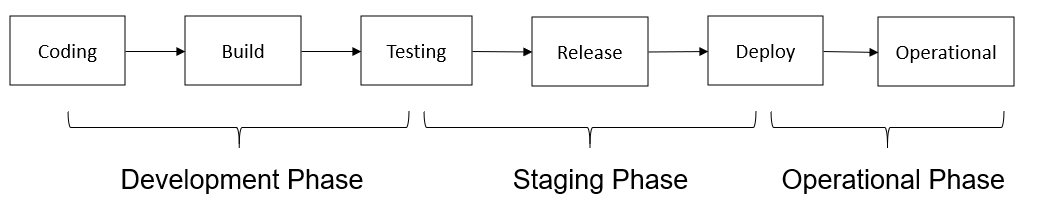 Figure Typical CI-CD ChainA typical CI-CD chain consists of several stages as shown in Figure : Development Phase, Staging Phase and Operational Phase. Starting from the Development Phase, the developers write the software of the NF, and the test code used to test the NF. When the software is finished and committed, the CI-CD tool will automatically trigger the building and testing. At the step of testing, the integrity of software artifacts is checked and the functional/non-functional acceptance testing are performed. At the staging phase, the software which passes all the tests will be release to the operational environment. At the Operational phase, the software is deployed in the production environment with the real traffic/user load. The software delivered in such typical CI-CD chain is usually provided by a single supplier.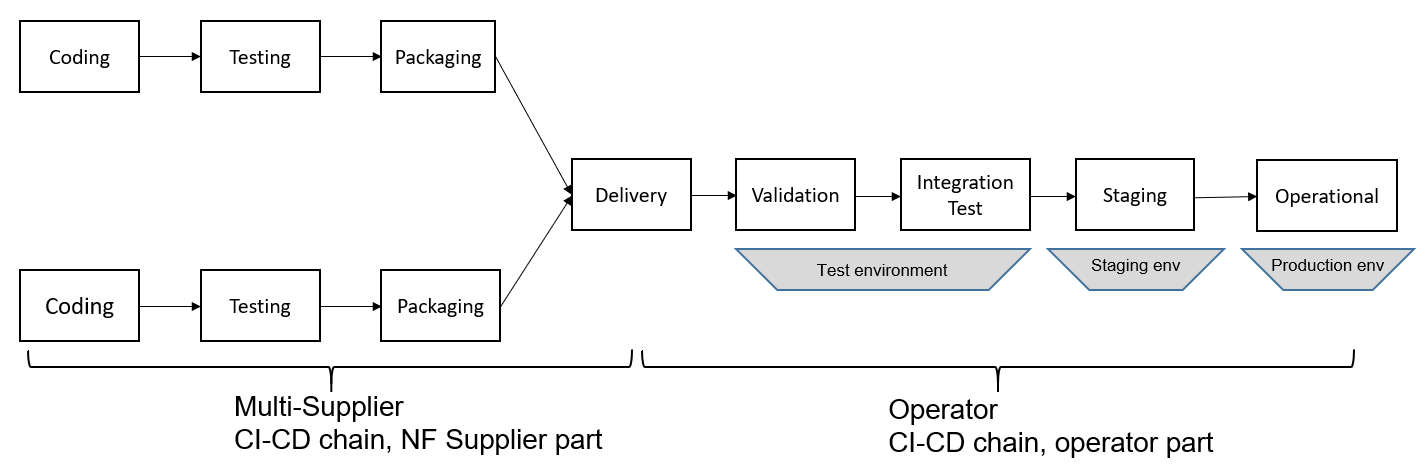 Figure 2 Multiple NF supplier to single operatorIn telco environments (see Figure ), the coding, initial testing and package part of the CI-CD chain is typically at the vendor premises, and the validation, integration testing and deployment part is at the operator part. The  CI-CD tools used in the operator part is responsible for fetching delivered artifacts, triggering tests, collecting test results and data, deploying software to staging/production environment, collecting operational data and sending feedback to the vendor. 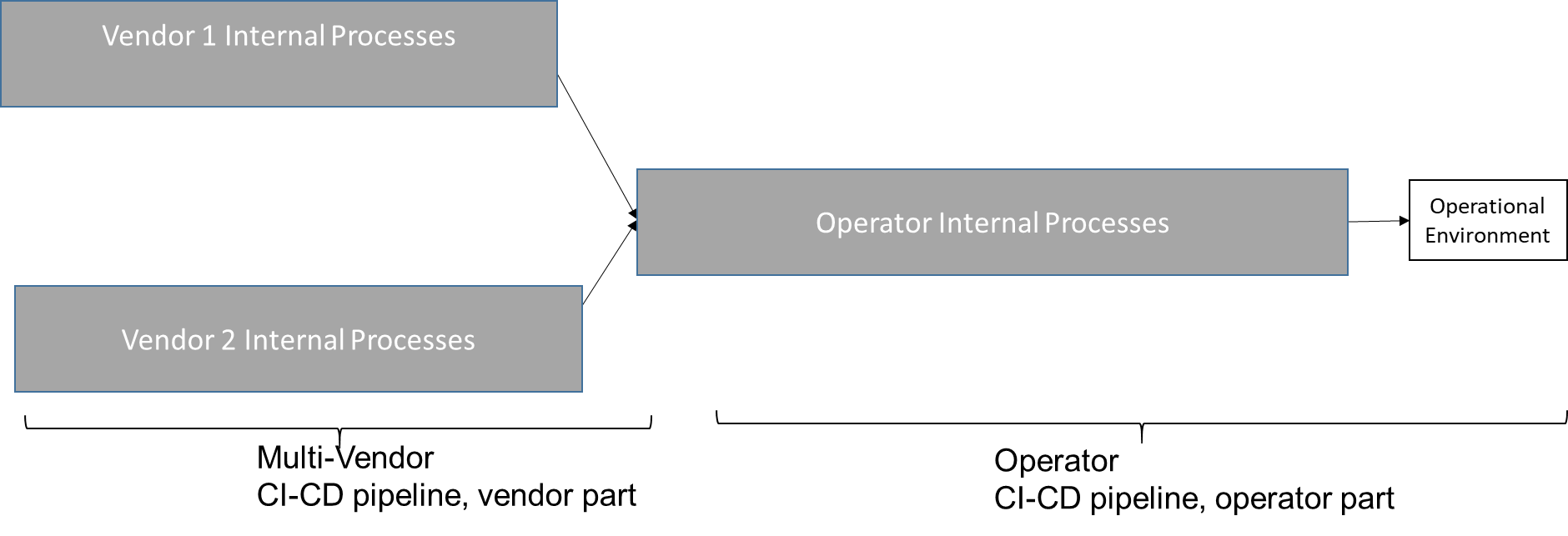 Figure 3: Vendor and Operator internal processesAs shown in Figure ,  the vendor internal CI-CD process can bevender specific, which may include , testing, packaging.  End of change